
Please describe the most difficult part of this process for you: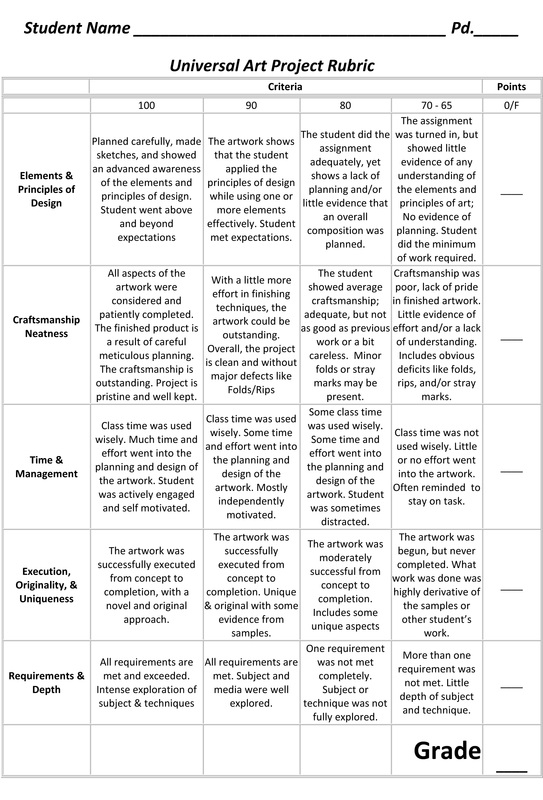 What was the simplest/easiest part of this process?If you were to do this project again, what would you do differently?